АДМИНИСТРАЦИЯ БУРУНЧИНСКОГО СЕЛЬСОВЕТА САРАКТАШСКОГО РАЙОНА ОРЕНБУРГСКОЙ ОБЛАСТИП О С Т А Н О В Л Е Н И Е_________________________________________________________________________________________________________13.11.2020				с. Бурунча			                    № 38-пОб утверждении Порядка формирования и ведения  реестра  источников доходов бюджета муниципального образования Бурунчинский сельсовет Саракташского района Оренбургской областиВ соответствии со статьей 47.1 Бюджетного кодекса Российской Федерации, постановлением Правительства Российской Федерации от 31.08.2016 № 868 «О порядке формирования и ведения перечня источников доходов Российской Федерации», Уставом муниципального образования Бурунчинский сельсовет Саракташского района Оренбургской областиУтвердить Порядок формирования и ведения  реестра источников доходов бюджета муниципального образования Бурунчинский сельсовет Саракташского района Оренбургской области  согласно приложению 1.Утвердить Реестр источников доходов бюджета муниципального образования Бурунчинский  сельсовет Саракташского района Оренбургской области на 1 октября 2020  года и на плановый период 2021-2023 годы согласно приложению 2.Обнародовать настоящее постановление и разместить на официальном сайте муниципального образования Бурунчинский сельсовет.Контроль за исполнением настоящего постановления оставляю за собой.Постановление вступает в силу после подписания.Глава сельсовета                                   				 А.В.МорсковРазослано: прокуратуре района, финотдел администрации районаПриложение №1к постановлению администрации Бурунчинсого сельсоветаот 13.11.2020 № 38-пПорядок формирования и ведения  реестра  источников доходов бюджета  муниципального образования Бурунчинский сельсовет Саракташского района Оренбургской области1. Настоящий Порядок формирования и ведения реестра источников доходов бюджета  муниципального образования Бурунчинский сельсовет Саракташского района Оренбургской области (далее – Порядок), разработан в соответствии с Бюджетным кодексом Российской Федерации. Порядок устанавливает основные принципы и правила формирования и ведения реестра источников доходов бюджета  муниципального образования Бурунчинский сельсовет Саракташского района Оренбургской области.2. Реестр источников доходов бюджета – свод информации о доходах бюджета по источникам доходов бюджета  муниципального образования Бурунчинский сельсовет Саракташского района Оренбургской области, формируемой в процессе составления, утверждения и исполнения бюджета, на основании перечня источников доходов бюджета муниципального образования Бурунчинский сельсовет Саракташского района Оренбургской области.3. Формирование и ведение реестра источников доходов бюджета муниципального образования Бурунчинский сельсовет Саракташского района Оренбургской области осуществляется специалистом 1 категории Администрации муниципального образования Бурунчинский сельсовет Саракташского района Оренбургской области (далее – специалист 1 категории) в соответствии с требованиями настоящего Порядка.4. Администрация осуществляет проверку фрагментов реестра источников доходов, на предмет отсутствия искажений и неточностей в обязательных реквизитах нормативных правовых актов Российской Федерации, муниципальных правовых актов органов местного самоуправления муниципального образования Бурунчинский сельсовет Саракташского района Оренбургской области и заключенных органами местного самоуправления договоров и соглашений (отдельных статей, пунктов, подпунктов, абзацев нормативных правовых актов, договоров и соглашений), содержащихся в представленном фрагменте реестра источников доходов, а также на предмет соответствия нормам действующего законодательства муниципальных правовых актов.5. Формирование и ведение реестра источников доходов бюджета муниципального образования Бурунчинский сельсовет Саракташского района Оренбургской области осуществляется в бумажном и электронном форматах.6. Формирование и ведение реестра источников доходов бюджета муниципального образования Бурунчинский сельсовет Саракташского района Оренбургской области осуществляется по форме согласно приложению к настоящему Порядку.7. Данные реестра используются при составлении проекта бюджета муниципального образования Бурунчинский сельсовет Саракташского района Оренбургской области на очередной финансовый год и плановый период.___________Приложение №2к постановлению администрации Бурунчинского сельсоветаот 13.11.2020 № 38-пРеестр источников доходов бюджета муниципального образования Бурунчинский  сельсовет Саракташского района Оренбургской областина "01" октября 2020  года и на плановый период 2021-2023 годыНаименование финансового органа(органа управления территориальногофонда медицинского страхования)     _______________________________________Наименование бюджет Бюджет муниципального образования Бурунчинский сельсовет Саракташского района Оренбургской области Единица измерения                   рублей_____________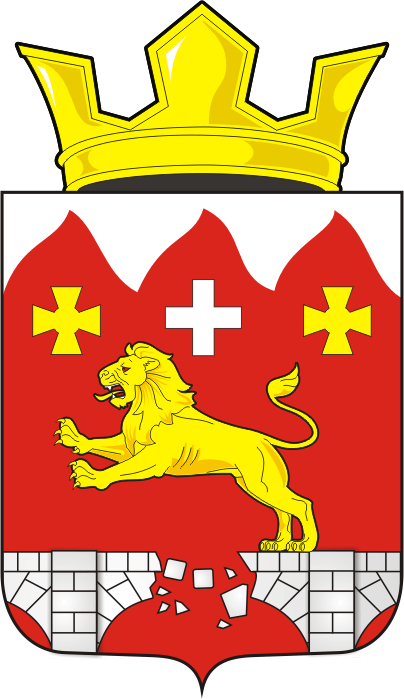 Номер реестровой записиНаименование группы источников доходов бюджетов/наименование источника дохода бюджетаКод классификации доходов бюджетовКод классификации доходов бюджетовНаименование главного администратора доходовПрогноз доходов бюджета на . (текущий финансовый год)Кассовые поступления в текущем финансовом году (по состоянию на "01" октября_ .)Оценка исполнения . (текущий финансовый год)Прогноз доходов бюджетаПрогноз доходов бюджетаПрогноз доходов бюджетаНомер реестровой записиНаименование группы источников доходов бюджетов/наименование источника дохода бюджетакоднаименованиеНаименование главного администратора доходовПрогноз доходов бюджета на . (текущий финансовый год)Кассовые поступления в текущем финансовом году (по состоянию на "01" октября_ .)Оценка исполнения . (текущий финансовый год)на  (очередной финансовый год)на . (первый год планового периода)на . (второй год планового периода)12345678910111Налог на доходы физических лиц с доходов, источником которых является налоговый агент182 10102010011000110Налог на доходы физических лиц с доходов, источником которых является налоговый агентФедеральная налоговая служба435000,00125723,10155000,00148000,00150000,00155000,002Налог на доходы физических лиц с доходов, полученных от осуществления деятельности физическими лицами, зарегистрированными в качестве индивидуальных предпринимателей, нотариусов, занимающихся частной практикой, адвокатов, учредивших адвокатские кабинеты, и других лиц, занимающихся частной практикой в соответствии со статьей 227 Налогового кодекса Российской Федерации182 10102030012100110Налог на доходы физических лиц с доходов, полученных от осуществления деятельности физическими лицами, зарегистрированными в качестве индивидуальных предпринимателей, нотариусов, занимающихся частной практикой, адвокатов, учредивших адвокатские кабинеты, и других лиц, занимающихся частной практикой в соответствии со статьей 227 Налогового кодекса Российской ФедерацииФедеральная налоговая служба0,002,202,200,000,000,003Налог на доходы физических лиц с доходов, полученных физическими лицами в соответствии со статьей 228 Налогового кодекса Российской Федерации (сумма платежа (перерасчеты, недоимка и задолженность по соответствующему платежу, в том числе по отмененному)182 10102030011000110Налог на доходы физических лиц с доходов, полученных физическими лицами в соответствии со статьей 228 Налогового кодекса Российской Федерации (сумма платежа (перерасчеты, недоимка и задолженность по соответствующему платежу, в том числе по отмененному)Федеральная налоговая служба0,00300,00300,002000,002000,002000,004Доходы от уплаты акцизов на дизельное топливо, подлежащие распределению между бюджетами субъектов Российской Федерации и местными бюджетами с учетом установленных дифференцированных нормативов отчислений в местные бюджеты (по нормативам, установленным Федеральным законом о федеральном бюджете в целях формирования дорожных фондов субъектов Российской Федерации)100 10302231010000110Доходы от уплаты акцизов на дизельное топливо, подлежащие распределению между бюджетами субъектов Российской Федерации и местными бюджетами с учетом установленных дифференцированных нормативов отчислений в местные бюджеты (по нормативам, установленным Федеральным законом о федеральном бюджете в целях формирования дорожных фондов субъектов Российской Федерации)Федеральное казначейство79000,0053096,5579000,0080000,0083000,0086000,005Доходы от уплаты акцизов на моторные масла для дизельных и (или) карбюраторных (инжекторных) двигателей, подлежащие распределению между бюджетами субъектов Российской Федерации и местными бюджетами с учетом установленных дифференцированных нормативов отчислений в местные бюджеты (по нормативам, установленным Федеральным законом о федеральном бюджете в целях формирования дорожных фондов субъектов Российской Федерации)100 10302241010000110Доходы от уплаты акцизов на моторные масла для дизельных и (или) карбюраторных (инжекторных) двигателей, подлежащие распределению между бюджетами субъектов Российской Федерации и местными бюджетами с учетом установленных дифференцированных нормативов отчислений в местные бюджеты (по нормативам, установленным Федеральным законом о федеральном бюджете в целях формирования дорожных фондов субъектов Российской Федерации)Федеральное казначейство0,00366,56366,560,000,00 0,006Доходы от уплаты акцизов на автомобильный бензин, подлежащие распределению между бюджетами субъектов Российской Федерации и местными бюджетами с учетом установленных дифференцированных нормативов отчислений в местные бюджеты (по нормативам, установленным Федеральным законом о федеральном бюджете в целях формирования дорожных фондов субъектов Российской Федерации)100 10302251010000110Доходы от уплаты акцизов на автомобильный бензин, подлежащие распределению между бюджетами субъектов Российской Федерации и местными бюджетами с учетом установленных дифференцированных нормативов отчислений в местные бюджеты (по нормативам, установленным Федеральным законом о федеральном бюджете в целях формирования дорожных фондов субъектов Российской Федерации)Федеральное казначейство103000,0070798,4593000,00105 000,00108 000,00113 000,007Доходы от уплаты акцизов на прямогонный бензин, подлежащие распределению между бюджетами субъектов Российской Федерации и местными бюджетами с учетом установленных дифференцированных нормативов отчислений в местные бюджеты (по нормативам, установленным Федеральным законом о федеральном бюджете в целях формирования дорожных фондов субъектов Российской Федерации)100 10302261010000110Доходы от уплаты акцизов на прямогонный бензин, подлежащие распределению между бюджетами субъектов Российской Федерации и местными бюджетами с учетом установленных дифференцированных нормативов отчислений в местные бюджеты (по нормативам, установленным Федеральным законом о федеральном бюджете в целях формирования дорожных фондов субъектов Российской Федерации)Федеральное казначейство-10000,00-10371,22-10371,22-11 000,00-12 000,00-13 000,008Налог на имущество физических лиц ,взимаемый по ставкам ,применяемых к объектам налогообложения, расположенных в границах поселений182 10601030101000110Налог на имущество физических лиц ,взимаемый по ставкам ,применяемых к объектам налогообложения, расположенных в границах поселенийФедеральная налоговая служба9000,00224,999000,008 000,008 000,008 000,009Налог на имущество физических лиц ,взимаемый по ставкам, применяемый к объектам налогообложения, расположенным в границах сельских поселений (пени по соответствующему платежу)182 10601030102100110Налог на имущество физических лиц ,взимаемый по ставкам, применяемый к объектам налогообложения, расположенным в границах сельских поселений (пени по соответствующему платежу)Федеральная налоговая служба0,0056,3456,340,000,000,0010Земельный налог с организаций, обладающих земельным участком, расположенным в границах сельских поселений (сумма платежа (перерасчеты, недоимка и задолженность по соответствующему платежу, в том числе по отмененному)182 10606033101000110Земельный налог с организаций, обладающих земельным участком, расположенным в границах сельских поселений (сумма платежа (перерасчеты, недоимка и задолженность по соответствующему платежу, в том числе по отмененному)Федеральная налоговая служба8000,005269,008000,005 000,005000,005 000,0011Земельный налог с организаций, обладающих земельным участком, расположенным в границах сельских поселений (пени по соответствующему платежу)182 10606033102100110Земельный налог с организаций, обладающих земельным участком, расположенным в границах сельских поселений (пени по соответствующему платежу)Федеральная налоговая служба0,0030,0030,000,000,000,0012Земельный налог с физических лиц, обладающих земельным участком, расположенным в границах сельских поселений (сумма платежа (перерасчеты, недоимка и задолженность по соответствующему платежу, в том числе по отмененному)182 10606043101000110Земельный налог с физических лиц, обладающих земельным участком, расположенным в границах сельских поселений (сумма платежа (перерасчеты, недоимка и задолженность по соответствующему платежу, в том числе по отмененному)Федеральная налоговая служба445000,0080741,57445000,00588 000,00593 000,00598 000,0013Земельный налог с физических лиц, обладающих земельным участком, расположенным в границах сельских поселений (перерасчеты, недоимка и задолженность)182 10606043102100110Земельный налог с физических лиц, обладающих земельным участком, расположенным в границах сельских поселений (перерасчеты, недоимка и задолженность)Федеральная налоговая служба0,003932,093932,090,000,000,0014Дотации бюджетам сельских поселений на поддержку мер по обеспечению сбалансированности бюджетов121 20215002100000150Дотации бюджетам сельских поселений на поддержку мер по обеспечению сбалансированности бюджетовАдминистрация муниципального образования Бурунчинский сельсовет Саракташского района Оренбургской области302500,00302500,00302500,000,000,000,0015Дотации бюджетам сельских поселений на выравнивание бюджетной обеспеченности из бюджетов муниципальных районов121 20216001100000150Дотации бюджетам сельских поселений на выравнивание бюджетной обеспеченности из бюджетов муниципальных районовАдминистрация муниципального образования Бурунчинский Саракташского района Оренбургской области1896000,001474100,001896000,002424800,002274800,002265 900,0016Субвенции бюджетам сельских поселений на осуществление первичного воинского учета на территориях, где отсутствуют военные комиссариаты121 20235118100000150Субвенции бюджетам сельских поселений на осуществление первичного воинского учета на территориях, где отсутствуют военные комиссариатыАдминистрация муниципального образования Бурунчинский сельсовет Саракташского района Оренбургской области99217,0069135,0099217,00101900,00103000,00107100,00ИтогоИтогоИтогоИтогоИтого3366717,002175904,633081032,973451700,003314800,003327 000,00